Grade 3/4 Supply List 2023-2024Teacher:  Mrs. Lori Kendall12-32 page notebooks (no coils please)1 Hilroy 80 Page notebook (no coil)1” binder (no zippers please-these don’t fit in desks)10 duotangs (each a different colour)1 plain folder1 package of 5 dividers1 package of Post-it notes4 red pens4 blue pens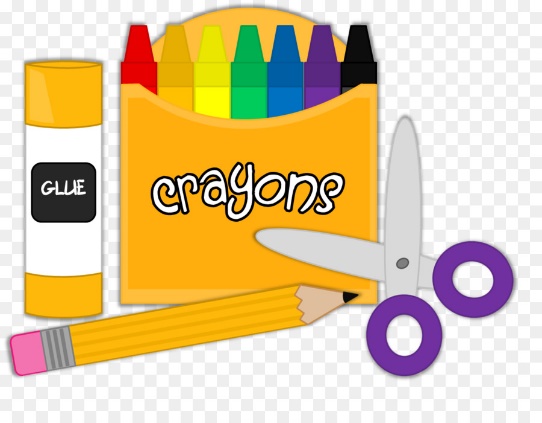 50 pencils1 pencil box or case12 white erasers1 ruler1 set pencil crayons1 set wax crayons5 large glue sticks1 bottle white glue1 set markers2 highlighters1 pair scissors 1 calculator2 black Sharpie markers4 dry erase markers1 set headphones1 box assorted BandAids 2 boxes Kleenex (required)1 empty 4” Lysol Wipes containerWater bottle Clearly label all supplies (individual pencils, crayons and markers) and place them in a Ziploc bag.  I will keep the extra supplies in storage at the beginning of the school year.